Επιλογές χρωμάτωνDekor εσωτερικό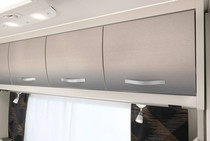 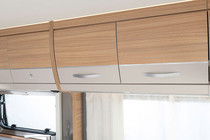        Kieselgrau (Generation)          Rosario Cherry (Scandinavia) Οι χρωματισμοί των υφασμάτων.Polstermöbel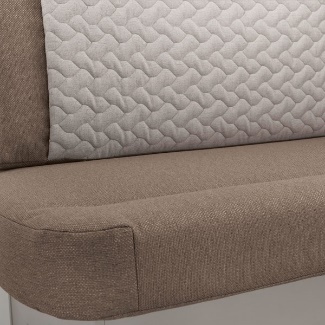 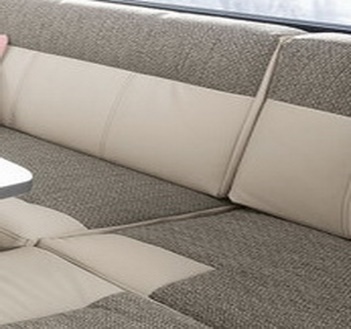                            Generation                                       Scandinavia